Мастер-класс««Кроссенс» как эффективный метод дифференцированного подхода обучения в урочной деятельности»Автор: Латунина Алла Леонидовна, учитель русского языка и литературы МОУ «Средняя школа №46» г. Петрозаводска, Республика Карелия.Урок во всём его многообразии и во всех разновидностях – сложное педагогическое явление. Каким должен быть современный урок? Как сочетать мастерство учителя и требования времени, традиционное и новое? Конечно, использовать различные формы, приемы, технологии и методы. 2 Слайд  ЦЕЛЬ:Представление метода «кроссенс» как эффективной формы работы при дифференцированном подходе  к обучению. 3 слайд ВПРВ последние годы в задания ВПР, ЕГЭ, ОГЭ включают вопросы с иллюстрациями, где нужно определить портреты исторических деятелей, художников, поэтов, указать эпоху и т.д. В устной части экзамена по русскому языку есть задание описать иллюстрацию. Часто это   вызывает затруднение у ребят, так как учебники не всегда достаточно снабжены иллюстративным материалом. Иногда сами учащиеся не обращают внимание на иллюстрации в учебнике, даже если они в нем есть. Нам, учителям, необходимо   акцентировать внимание на заданиях, направленных формирование таких умений, как умений: систематизировать  факты; устанавливать причинно-следственные, структурные и иные связи; использовать источники информации разных типов (карты, таблицы, иллюстрации, диаграммы) для решения познавательных задач. Формированию вышеперечисленных умений способствует работа с кроссенсами. Может быть кто-то знает этот прием?4 слайдКроссенс - от англ. (inter - “между”; act – “действие”).Слово "кроссенс" означает "пересечение смыслов" и этот метод разработан Сергеем Фединым - писателем, педагогом, математиком и Владимиром Бусленко - доктором технических наук, художником и философом. 5 слайдСлово «кроссенс» придумано авторами по аналогии со словом "кроссворд", которое в переводе с английского означает "пересечение слов".Внедрение инновационных педагогических технологий позволяет решать проблемы развивающего, дифференцированного, личностно-ориентированного обучения. Школьники учатся думать, творить, высказывать свою точку зрения и защищать её. Всё это помогает ученикам самоутвердиться, а значит быть более подготовленным к будущей жизни.6 СлайдКак читать кроссенс?Задача учащихся – объяснить кроссенс, составить рассказ – ассоциативную цепочку, посредством взаимосвязи изображений. При чтении кроссенса учитывается дифференцированный подход к обучению. Например, кроссенс может быть очень простым. Все слайды логично сходятся к центральному. (Пушкин) Либо кроссенс может быть более сложным. Читать кроссенс нужно сверху вниз и слева направо, далее двигаться только вперед и заканчивать на центральном 5 квадрате, таким образом, получается цепочка завернутая «улиткой». По желанию автора, в кроссенсе может быть пустой квадрат или , наоборот, внесены какие-то записи, помогающие ребятам. 7 слайдЯ часто использую метод кроссенс на своих уроках, его можно брать абсолютно на всех этапах.На открытом уроке литературы мы работали с повестью Н.Б. Васильевой по «Прозвищу Гуманоид», я взяла кроссенс на этапе актуализации знанийМне был неизвестен уровень подготовки учащихся, поэтому я составила достаточно простой кроссенс с целью введения учащихся в ситуацию сотрудничества и совместного успеха. Благодаря этому методу был обозначен круг проблем, затрагиваемых в повести. Ребятам стало понятно, в каком ключе пойдет работа. Девять изображений расставлены в кроссенсе таким образом, что каждая картинка имеет связь с предыдущей и последующей, а центральная объединяет по смыслу сразу несколько. Связи могут быть как поверхностными, так и глубинными.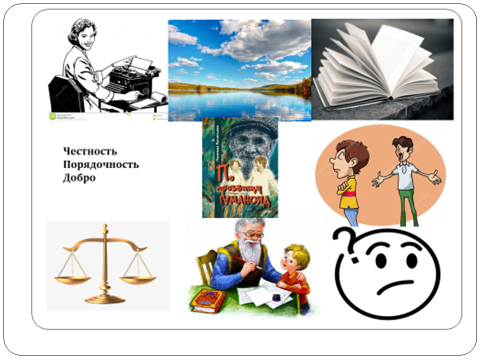 Чтение кроссенса1 Писательница 2 Карелия (карельская писательница) пишет книгу о проблеме отцов и детей. Как сделать так, чтобы сложились хорошие взаимоотношения в семье? Конечно, обратится к мудрым и опытным людям (дедушкам, бабушкам), взвесить все за и против и прийти к простым истинам. Важно быть честным, добрым и порядочным! Именно об этом идет речь в книге Н.Б. Васильевой «По прозвищу Гуманоид».Вот так работает кроссенс!Кроссенс позволяет «оживить» предмет образами – портретами писателей, ученых, произведениями искусства.Вы увидели прием работы, который может быть использован на любом уроке, на любом этапе урока8 Слайд Пример кроссенса на истории.Проблемный вопрос:«Поражение СССР в холодной войне?»Конечно, у кроссенса безграничные возможности для внеурочной и внеклассной работы классного руководителя.Отсюда выводы:9  СлайдИтак, эффективность метода «кроссенс» состоит в..Повышение мотивации Расширение кругозораПовышение читательской компетентностиРазвитие речи и  зрительной памятиМетапредметностьДифференцированный подход Подготовка к ВПР, ГИА 10 Слайд Алгоритм составления кроссенсаИтак, попробуем уточнить, что необходимо для создания кроссенса.1) определить тематику, общую идею;2) поиск и подбор изображений, иллюстрирующих элементы;3) выделить 9 элементов - изображений, имеющих отношение к идее, теме;4) найти связь между элементами, определить последовательность;5) сконцентрировать смысл в одном элементе (9 - ый квадрат);А сейчас, чтобы вы убедились, что это несложно и увлекательно, я предлагаю создать свой кроссенс на определенную тему, которую пока не раскрываем..(дать задание группе)Карточка с заданиемДемонстрация  работы коллег.Что важно?Развивающий метод «кроссенс» не занимает на уроке много времени.Этот прием позволяет учитывать особенности детей аудиалов, визуалов.Нацелен на  индивидуализацию и дифференциацию учебного процесса,  что в свою очередь формирует регулятивные и личностные универсальных учебных действий, дает возможность быть успешными для учащихся разного уровня речевого и интеллектуального развития.Сложностей особых нет:Возможности интернетаНемного времениКоличество картинок (схем, диаграмм…)зависит  от (количества информации, сложности материала, уровня учащихся, времени, которым вы располагаете)Хочу отметить, что кроссенсы могут составлять и дети. Это творческое задание. Разумеется, учащиеся по-разному подготовят кроссенс. Это тоже дифференцированный подход к обучению. Главное, чтокаждый ученик будет чувствовать себя успешным.Вывод: Вот такой прием я использую на уроках и во внеурочной деятельности, в том числе и с родителями.Применяя кроссенс на уроках, заметила, что учащиеся более быстро запоминают сложные понятия и знания применяют на других уроках и в повседневной жизни.- Как вы считаете, применим данный прием?- Процесс создания увлекателен?Тогда я желаю вам творческих успехов.